УЧЕБНЫЕ ПЛАНЫмуниципального бюджетного учреждения дополнительного образования «Детской художественной школы»города Кирована 2022-2023 учебный год г. Киров, 2022 График образовательного процессаСрок обучения – 5 лет«Дополнительная предпрофессиональная программа в области искусств «Живопись» 2.УЧЕБНЫЕ ПЛАНЫДОПОЛНИТЕЛЬНЫХ ПРЕДПРОФЕССИОНАЛЬНЫХПРОГРАММВ ОБЛАСТИ ИСКУССТВ:«ЖИВОПИСЬ»«Живопись» - срок обучения 5 летГрафик образовательного процессаПОЯСНИТЕЛЬНАЯ ЗАПИСКАк учебному плану по дополнительной предпрофессиональной программе в области искусств «Живопись»В 1 класс детской художественной школы принимаются дети 10-12 лет на основе просмотра  по рисунку, живописи, композиции. Учебный год – 33 недели. Срок обучения в школе – 5 лет,  по приказу Минкультуры России об утверждении ФГТ (№156 от 12 марта 2012 г). Обучение ведется по дополнительным предпрофессиональным программам в области искусств «Живопись».	Начало учебного года в ДХШ  – 1 сентября. 	Занятия ведутся с переменой в 10 мин. 3 раза в неделю по сменам. Продолжительность урока – 35 минут (1 класс) и 40 минут (со 2 по 5 класс). 	Для ведения образовательного процесса сформированы группы учащихся от 11 человек.	Текущий просмотр работ учащихся проводится по итогам каждой четверти и полугодия. Экзаменационный просмотр проводится в конце учебного года. Учебная практика проводится в форме пленэра по 28 часов на каждую группу (2 - 5 классы), в летний (июнь) или осенний период.	Учащимся, успешно завершившим занятия на основном курсе обучения (1-5 классы), выдается документ об окончании школы, заверенный  печатью учреждения.УЧЕБНЫЙ ПЛАНпо дополнительной предпрофессиональной программев области искусств«Живопись»Утверждаю Руководитель:  Вачевских М. В. (________)"____" _______________ 20        г.М.П.Нормативный срок обучения – 5 летВ колонках 8 и 9 цифрой указываются полугодия за весь период обучения, в которых проводится промежуточная аттестация обучающихся. Номера полугодий обозначают полный цикл обучения – 10 полугодий за 5 лет. При выставлении между цифрами «-» необходимо считать и четные и нечетные полугодия (например «6-10» –с 6-го по 10-й). Форму проведения промежуточной аттестации в виде зачетов и контрольных уроков (колонка 8) по полугодиям, обозначаются «+»  и четвертям каждого учебного года, обозначаются «*» и так же при, выставлении между цифрами «-» необходимо считать и четные и нечетные четверти. В случае окончания изучения учебного предмета формой промежуточной аттестации в виде контрольного урока обучающимся выставляется оценка, которая заносится в свидетельство об окончании ДШИ. По окончании четверти и полугодия, в зависимости от специфики предмета, выставляется оценка.Занятия пленэром могут проводиться рассредоточено в различные периоды учебного года, в том числе – 1 неделю в июне месяце (кроме 5 класса). Объем учебного времени, отводимого на занятия пленэром: 2-5 классы – по 28 часов в год.Консультации проводятся с целью подготовки обучающихся к контрольным урокам, зачетам, экзаменам, просмотрам, творческим конкурсам и другим мероприятиям. Консультации могут проводиться рассредоточено или в счет резерва учебного времени. В случае, если консультации проводятся рассредоточено, резерв учебного времени используется на самостоятельную работу обучающихся и методическую работу преподавателей. Резерв учебного времени можно использовать как перед промежуточной экзаменационной аттестацией, так и после ее окончания с целью обеспечения самостоятельной работой обучающихся на период летних каникул.Примечание к учебному плануПри реализации ОП устанавливаются следующие виды учебных занятий и численность обучающихся: групповые занятия — от 11 человек.Объем самостоятельной работы обучающихся в неделю по учебным предметам обязательной и вариативной частей в среднем за весь период обучения определяется с учетом минимальных затрат на подготовку домашнего задания, параллельного освоения детьми программ начального общего и основного общего образования, реального объема активного времени суток и планируется следующим образом:      Рисунок- 1-2 классы – по 2 часа; 3-5 классы  - по 3 часа в неделю;      Живопись - 1-2 классы – по 2 часа; 3-5 классы  - по 3 часа в неделю;      Композиция станковая - 1-3 классы – по 3 часа; 4-5 классы  - по 4 часа в неделю;      Композиция станковая       Беседы об искусстве –  1 класс - по 0,5 часа в неделю;      Беседы об искусстве (вариативная часть) - 0,5 часа в неделю;      Скульптура (вариативная часть) – 1 класс – по 0,5 часа в неделю, 2-4 классы - по 1 часу в неделю, 5 класс – по 0,5 часа.      История изобразительного искусства – 2 -5 классы - по 1,5 часа в неделю.        Директор МБУДО «ДХШ» г. Кирова                                                                       М. В. ВачевскихСОГЛАСОВАНЫ:Начальник управления культуры администрации города Кирова_________________И.П. СтройУТВЕРЖДЕНЫ:Директор МБУДО «ДХШ» г. КироваВачевских М. В. _____________  «______» ____________2022 годаМПУТВЕРЖДАЮ РУКОВОДИТЕЛЬ Срок обучения – 5 летВачевских М. В. ( ________________  )«____» _______________ 20     годаМПДополнительная предпрофессиональная  программав области искусств «    Живопись      » 1.  График образовательного процесса1.  График образовательного процесса1.  График образовательного процесса1.  График образовательного процесса1.  График образовательного процесса1.  График образовательного процесса1.  График образовательного процесса1.  График образовательного процесса1.  График образовательного процесса1.  График образовательного процесса1.  График образовательного процесса1.  График образовательного процесса1.  График образовательного процесса1.  График образовательного процесса1.  График образовательного процесса1.  График образовательного процесса1.  График образовательного процесса1.  График образовательного процесса1.  График образовательного процесса1.  График образовательного процесса1.  График образовательного процесса1.  График образовательного процесса1.  График образовательного процесса1.  График образовательного процесса1.  График образовательного процесса1.  График образовательного процесса1.  График образовательного процесса1.  График образовательного процесса1.  График образовательного процесса1.  График образовательного процесса1.  График образовательного процесса1.  График образовательного процесса1.  График образовательного процесса1.  График образовательного процесса1.  График образовательного процесса1.  График образовательного процесса1.  График образовательного процесса1.  График образовательного процесса1.  График образовательного процесса1.  График образовательного процесса1.  График образовательного процесса1.  График образовательного процесса1.  График образовательного процесса1.  График образовательного процесса1.  График образовательного процесса1.  График образовательного процесса1.  График образовательного процесса1.  График образовательного процесса1.  График образовательного процесса1.  График образовательного процесса1.  График образовательного процесса1.  График образовательного процесса1.  График образовательного процесса1.  График образовательного процесса2. Сводные данные по бюджету времени в неделях2. Сводные данные по бюджету времени в неделях2. Сводные данные по бюджету времени в неделях2. Сводные данные по бюджету времени в неделях2. Сводные данные по бюджету времени в неделях2. Сводные данные по бюджету времени в неделях2. Сводные данные по бюджету времени в неделяхКлассыСентябрьСентябрьСентябрьСентябрь26.09 – 2.10Октябрь    Октябрь    Октябрь    Октябрь    НоябрьНоябрьНоябрьНоябрь28.11 – 4.12ДекабрьДекабрьДекабрь26.12– 1.012.01– 8.01Январь Январь Январь 30.01 -5.02ФевральФевральФевраль27.02 – 5.03МартМартМарт27.03 – 2.04АпрельАпрельАпрельАпрельМай Май Май Май 29.05 -4.06ИюньИюньИюньИюньИюльИюльИюльИюльАвгустАвгустАвгустАвгустАвгустАудиторные занятияПромежуточнаяаттестация Резерв учебного времениИтоговая аттестацияКаникулыПленерВсего Классы1– 45- 1112- 1819– 2526.09 – 2.103- 910--1617- 2324- 3031.10 – 6.11 7– 1314 – 2021- 2728.11 – 4.125- 1112- 1819-25.12  26.12– 1.012.01– 8.019– 1516- 2223- 2930.01 -5.026 - 1213-1920 -2627.02 – 5.036 -1213- 1920 – 2627.03 – 2.043- 910 - 1617 -2324.04 – 30.041- 78- 1415– 2122 - 2829.05 -4.065-1112-1819- 2526.06 – 2.073-910- 1617– 2324– 3031.07  -6.087-1314 -2021 - 2728 -31Аудиторные занятияПромежуточнаяаттестация Резерв учебного времениИтоговая аттестацияКаникулыПленерВсего Классы1234567891011121314151617181920212223242526272829303132331====р==============3311-18-532====рэп============3311-161523====рэп============3311-161524====рэп============3311-161525====рпIII33-114140ИТОГОИТОГОИТОГОИТОГОИТОГОИТОГОИТОГОИТОГОИТОГО165451704249Обозначения:Аудиторные занятияРезерв учебного времениПромежуточная аттестацияИтоговая             аттестацияКаникулыПрактикаОбозначения: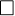 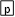 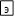 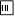 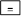 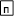 Индекспредметных областей, разделов и учебных предметовИндекспредметных областей, разделов и учебных предметовНаименование частей, предметных областей, учебных предметов и разделовМаксимальная учебная нагрузкаСамостоятельная работаАудиторные занятия(в часах)Аудиторные занятия(в часах)Аудиторные занятия(в часах)Аудиторные занятия(в часах)Аудиторные занятия(в часах)Аудиторные занятия(в часах)Промежуточная аттестация(по учебным четвертям* и полугодиям+)Промежуточная аттестация(по учебным четвертям* и полугодиям+)Индекспредметных областей, разделов и учебных предметовИндекспредметных областей, разделов и учебных предметовНаименование частей, предметных областей, учебных предметов и разделовМаксимальная учебная нагрузкаСамостоятельная работаГрупповые занятияМелкогрупповые занятияМелкогрупповые занятияМелкогрупповые занятияИндивидуальные занятияИндивидуальные занятияЗачеты, контрольные уроки Экзамены Распределение по годам обученияРаспределение по годам обученияРаспределение по годам обученияРаспределение по годам обученияРаспределение по годам обученияРаспределение по годам обученияРаспределение по годам обученияРаспределение по годам обученияИндекспредметных областей, разделов и учебных предметовИндекспредметных областей, разделов и учебных предметовНаименование частей, предметных областей, учебных предметов и разделов Трудоемкость в часах Трудоемкость в часахГрупповые занятияМелкогрупповые занятияМелкогрупповые занятияМелкогрупповые занятияИндивидуальные занятияИндивидуальные занятияЗачеты, контрольные уроки Экзамены 1-й класс 2-й  класс 2-й  класс3-й класс3-й класс 4-й класс 4-й класс5-й классИндекспредметных областей, разделов и учебных предметовИндекспредметных областей, разделов и учебных предметовНаименование частей, предметных областей, учебных предметов и разделов Трудоемкость в часах Трудоемкость в часахГрупповые занятияМелкогрупповые занятияМелкогрупповые занятияМелкогрупповые занятияИндивидуальные занятияИндивидуальные занятияЗачеты, контрольные уроки Экзамены Количество недель аудиторных занятийКоличество недель аудиторных занятийКоличество недель аудиторных занятийКоличество недель аудиторных занятийКоличество недель аудиторных занятийКоличество недель аудиторных занятийКоличество недель аудиторных занятийКоличество недель аудиторных занятийИндекспредметных областей, разделов и учебных предметовИндекспредметных областей, разделов и учебных предметовНаименование частей, предметных областей, учебных предметов и разделов Трудоемкость в часах Трудоемкость в часахГрупповые занятияМелкогрупповые занятияМелкогрупповые занятияМелкогрупповые занятияИндивидуальные занятияИндивидуальные занятияЗачеты, контрольные уроки Экзамены 333333333333333311234566677891011111212131314Структура и объем ОП3462-4088,51633,5-1781,51828,5-23071828,5-23071828,5-23071828,5-23071828,5-23071828,5-2307Обязательная часть34621633,51828,51828,51828,51828,51828,51828,5Недельная нагрузка в часахНедельная нагрузка в часахНедельная нагрузка в часахНедельная нагрузка в часахНедельная нагрузка в часахНедельная нагрузка в часахНедельная нагрузка в часахНедельная нагрузка в часахПО.01.ПО.01.Художественное творчество28381419141914191419141914191419ПО.01.УП.01.ПО.01.УП.01.Рисунок9904295615611* - 3*2+…-10+3333444ПО.01.УП.02.ПО.01.УП.02.Живопись9244294954951* - 3*2+…-10+333333ПО.01.УП.03.ПО.01.УП.03.Композиция станковая9245613633631* - 3*2+…-10+22223ПО.02.ПО.02.История искусств462214,5247,5247,5247,5247,5247,5247,5ПО.02.УП.01.ПО.02.УП.01.Беседы об искусстве6616,549,549,51+2+1,5ПО.02.УП.02.ПО.02.УП.02.История изобразительного искусства3961981981981* - 4*10+1,51,51,51,51,51,51,5Аудиторная нагрузка по двум предметным областям:Аудиторная нагрузка по двум предметным областям:Аудиторная нагрузка по двум предметным областям:1666,51666,51666,51666,51666,51666,59,59,59,59,510,510,511,5Максимальная нагрузка по двум предметным областям:Максимальная нагрузка по двум предметным областям:Максимальная нагрузка по двум предметным областям:33001633,51666,51666,51666,51666,51666,51666,518182020222223ПО.03.Пленэрные занятия2)Пленэрные занятия2)112112112112112112112ПО.03.УП.01ПленэрПленэр1121121124*-28 (в год)28 (в год)28 (в год)28 (в год)28 ( в год)28 ( в год)28 (в год)Аудиторная нагрузка по трем предметным областям:Аудиторная нагрузка по трем предметным областям:Аудиторная нагрузка по трем предметным областям:1778,51778,51778,51778,51778,51778,5Максимальная нагрузка по трем предметным областям:Максимальная нагрузка по трем предметным областям:Максимальная нагрузка по трем предметным областям:34121633,51778,51778,51778,51778,51778,51778,5Количество контрольных уроков, зачетов, экзаменов по трем предметным областям:Количество контрольных уроков, зачетов, экзаменов по трем предметным областям:Количество контрольных уроков, зачетов, экзаменов по трем предметным областям:6517В.00.В.00.Вариативная часть626,5148    478,5    478,5    478,5    478,5    478,5    478,5В.01.В.01.Скульптура395,5131,52642641+…- 10+22222111ПО.02.УП.01.ПО.02.УП.01.Беседы об искусстве3316,516,516,50,5ПО.02.УП.02.ПО.02.УП.02.История изобразительного искусства6666660,50,50,50,50,50,50,5ПО.01.УП.03.ПО.01.УП.03.Композиция станковая1321321321111111-Всего аудиторная нагрузка с учетом вариативной части:Всего аудиторная нагрузка с учетом вариативной части:Всего аудиторная нагрузка с учетом вариативной части:22572257225722572257225782171313131313131313Всего максимальная нагрузка с учетом вариативной части:Всего максимальная нагрузка с учетом вариативной части:Всего максимальная нагрузка с учетом вариативной части:4038,51781,522572257225722572257225721,522,522,524,524,525,525,525Всего количество контрольных уроков, зачетов, экзаменов:Всего количество контрольных уроков, зачетов, экзаменов:Всего количество контрольных уроков, зачетов, экзаменов:9999К.04.00.К.04.00.Консультации3)50505050505050Годовая нагрузка в часах Годовая нагрузка в часах Годовая нагрузка в часах Годовая нагрузка в часах Годовая нагрузка в часах Годовая нагрузка в часах Годовая нагрузка в часах Годовая нагрузка в часах К.04.01.К.04.01.Рисунок1022222222К.04.02.К.04.02.Живопись1022222222К.04.03К.04.03Композиция станковая15333333К.04.04.К.04.04.Беседы об искусстве11К. 04.05.К. 04.05.Скульптура10222222К.04.06.К.04.06.История изобразительного искусства411111А.05.00.А.05.00.АттестацияГодовой объем в неделяхГодовой объем в неделяхГодовой объем в неделяхГодовой объем в неделяхГодовой объем в неделяхГодовой объем в неделяхГодовой объем в неделяхГодовой объем в неделяхГодовой объем в неделяхГодовой объем в неделяхГодовой объем в неделяхГодовой объем в неделяхГодовой объем в неделяхГодовой объем в неделяхГодовой объем в неделяхГодовой объем в неделяхГодовой объем в неделяхГодовой объем в неделяхПА.05.01.ПА.05.01.Промежуточная (экзаменационная)4111111--ИА.05.02.ИА.05.02.Итоговая аттестация2 2 2 ИА.05.02.01.ИА.05.02.01.Композиция станковая1 11ИА.05.02.02.ИА.05.02.02.История изобразительного искусства111Резерв учебного времениРезерв учебного времениРезерв учебного времени511111111